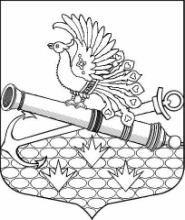 МЕСТНАЯ АДМИНИСТРАЦИЯМУНИЦИПАЛЬНОГО ОБРАЗОВАНИЯ МУНИЦИПАЛЬНЫЙ ОКРУГ ОБУХОВСКИЙП О С Т А Н О В Л Е Н И Е Санкт-ПетербургО внесении изменений в постановление МА МО МО Обуховский от 20.10.2021 № 66 «Об утверждении ведомственной целевой программы на 2022 год «Организация и проведение мероприятий                                                                       по сохранению и развитию местных традиций и обрядовна территории МО МО Обуховский»В соответствии с Бюджетным кодексом РФ, Законом Санкт-Петербурга от 23.09.2009                          № 420-79 «Об организации местного самоуправления в Санкт-Петербурге»: МА МО МО Обуховский ПОСТАНОВЛЯЕТ: Внести изменения в ведомственную целевую программу на 2022 год «Организация          и проведение мероприятий по сохранению и развитию местных традиций и обрядов на территории МО МО Обуховский», утвержденную Постановлением МА МО МО Обуховский от 20.10.2021 № 66, изложив «План реализации ведомственной целевой программы» и «Обоснование и расчеты необходимого объема финансирования программы» в новой редакции согласно приложению к настоящему постановлению.Контроль за исполнением настоящего постановления оставляю за собой. ПЛАН РЕАЛИЗАЦИИ ВЕДОМСТВЕННОЙ ЦЕЛЕВОЙ ПРОГРАММЫОБОСНОВАНИЕ И РАСЧЕТЫ НЕОБХОДИМОГО ОБЪЕМА ФИНАНСИРОВАНИЯ ПРОГРАММЫ «Организация и проведение мероприятий по сохранению и развитию местных традиций и обрядов на территории МО МО Обуховский», целевая статья  951 0801 4400300630 244Расчет стоимости услуг произведен путем анализа рынка цен однородных услуг на основании коммерчески предложений и прейскурантов цен на билеты.  «18» апреля 2022 года                                         № 12Глава местной администрацииИ.О. Кудровский №пп/пнаименование мероприятияНатуральные показателиСрокиисполненияДенежные показатели    (тыс. руб.)1.Поздравление юбиляров, зарегистрированных                              на территории МО МО Обуховский3000 чел. В течение года0,02.Организация и проведение акции «Письмо Победы»552 чел. Апрель0,0ИТОГО3 552 чел. 0,0№пп/пнаименование мероприятияРасчет и обоснованиеДенежные показатели    (тыс. руб.)1.Поздравление юбиляров, зарегистрированных                              на территории МО МО Обуховский3000 человек (ориентировочное количесто юбиляров)0,02.Организация и проведение акции «Письмо Победы»Направление именных писем                    с благодарностью (Спасибо за Победу!): -  ветеранам ВОВ (15 человек); -  блокадникам (392 человека); - узникам концлагерей (55 человек);                 - труженикам тыла (81 человек); - учасникам войны, труженикам блокадного Ленинграда (9 человек) 0,0ИТОГО0,0